INFORMATIONS PARENTS – U10/U11 FCBRPrésentation des Educateurs :Notre fonctionnement :Je serais le responsable de la catégorie de manière administrative. Victor sera lui le responsable sportif des entraînements du mercredi et Bernard pour le lundi.Je superviserai quand même notre fonctionnement de par mon expérience de +10 ans dans ce rôle.Je ferais ensuite pleinement confiance aux responsables d’équipes (Antoine & Mattéo).Ainsi, en cas d’absence par exemple : il faudra prévenir le dirigeant responsable de votre équipe et me mettre en copie).Nous ferons fréquemment (une fois tous les 2/3 mois) des réunions entre l’équipe dirigeante pour voir l’évolution des enfants, le ressenti de chacun et les points à améliorer de notre organisation.Chaque responsable d’équipe enverra tous les débuts de semaine un petit résumé du plateau du samedi afin d’informer toute l’équipe dirigeante des résultats des matchs et de la progression ou non des enfants. Ces résumés servent à garder concernée toute l’équipe dirigeante, à conserver une cohésion d’équipe et à construire les entraînements selon les manquements ressentis.Nous nous sommes d’ailleurs créé un groupe WhatsApp afin de s’informer en temps réel des performances des 4 équipes et d’échanger photos et vidéos des matchs ou tournois.L’échange Parents – Dirigeants – Joueurs : S’il y a quelque chose qui ne va pas : ne le garder pas pour vous et prévenez le dirigeant responsable et moi en copie ! = TRANSPARENCESachez que nous n’avons pas la science infuse, que nous ne nous appelons pas Guardiola, Deschamps ou Zidane ! Nous n’aurons peut-être pas toujours raison dans nos choix aussi bien sportifs qu’administratifs mais rien que du fait du bénévolat et des heures passées : il faudra que tout le monde (joueurs, parents, familles…) respecte nos décisions et choix.Cela n’empêchera pas que nous serons à l’écoute de vos remarques, conseils ou mécontentements. Puisque comme les enfants, nous demandons qu’à progresser dans notre rôle d’éducateur/dirigeant, et cela passera forcément par des erreurs, des indécisions, faire face à des désaccords… Et comme on dit « il y a que les imbéciles qui ne changent pas d’avis » !PARENT = SUPPORTER = ENCOURAGEMENTS = « ALLER LES NOIRS » - « BRAVO LES GARCONS » …DIRIGEANT = EDUCATEUR = CONSEILS, REPLACEMENTS, REPROCHES… VOICI LA CHARTRE DES PARENTS :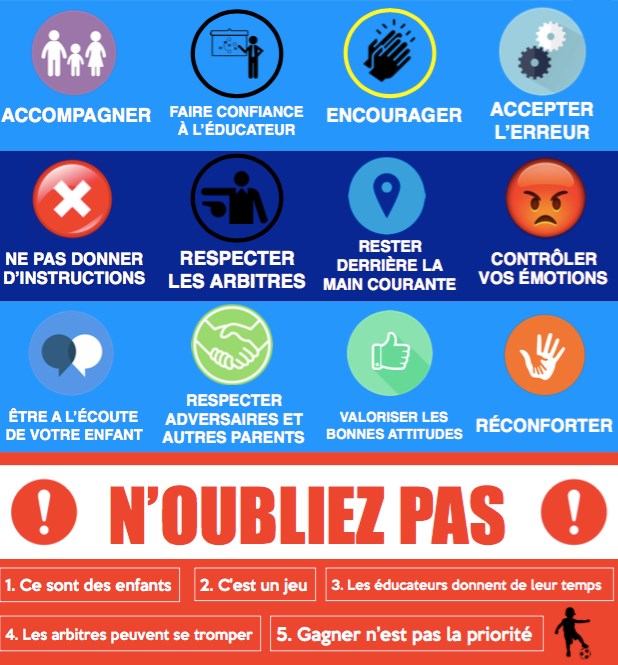 Nos objectifs : Faire progresser TOUS LES ENFANTS, qu’importent leur niveau à la baseFaire en sorte que tous les enfants jouent à leur niveau avec et contre des enfants de leur niveauUn enfant jouant à un niveau trop élevé pour lui ne prendra pas de plaisir, ne trouvera pas sa place dans son équipe et ne progressera pasA l’inverse : un enfant à un niveau trop bas pour lui jouera trop facilement, ne sera pas confronté à la difficulté, progressera moins rapidement et surtout : pourrait empêcher de progresser les joueurs de son équipe en étant « trop important » pour celle-ci.Faire en sorte que chaque enfant se sente bien dans son équipe (copains d’école, copains de foot, bonne relation avec le dirigeant…). Un enfant qui a le sourire, c’est un enfant qui a envie de revenir. Et un enfant joueur qui rate peu d’entraînement et matchs : c’est un enfant qui progresse !Equilibrer un maximum les équipes de Niveau 4 afin que chaque équipe puisse avoir la chance de gagner des matchs et de marquer des buts !Eveiller les enfants à travers la découverte de pratiques nouvelles du football comme le futsal, le foot indoor… Mais également proposer des jeux et exercices innovants autour du PEF (Plan Educatif Fédéral) : jeux autour du développement durable, de la santé, de la culture foot…Proposer un à 2 stages de 2/3 jours consécutifs pendant les vacances scolaires (payant)Idées sorties : match à la Beaujoire ? Visite de la Jonelière … Les équipes :18 U10 + 21 U11 = 39 ENFANTSNous jouons au foot à 8 + 2 remplaçants… = besoin d’au moins 40 joueurs pour faire 4 EQUIPES !Nous avons donc pris la décision d’inscrire pour cette 1ère phase dite de brassage : 3 équipes : 1 équipe U11A en Nv 12 équipes mixtes U10/U11 équilibrées en Nv 4Nous n’avons pas encore conçus ces équipes à ce jour, ni pris la décision du nombre de joueurs par équipe (3 équipes de 13 joueurs avec 2 éxempts par weekend ?).LORS DE CE DEBUT DE SAISON : CERTAINS ENFANTS DEBUTANTS NE PARTICIPERONT CERTAINEMENT QU’AUX ENTRAINEMENTS. IL EST IMPORTANT D’AVOIR UN MINIMUM D’ACQUIS AVANT DE PARTICIPER A DES MATCHS, TOURNOIS & PLATEAUX. JE PREVIENDRAIS LES FAMILLES CONCERNEES.Les équipes ne sont pas définitives, il est possible que nous apportions des modifications si nous estimons que c’est mieux pour certains enfants à la fin de cette phase, et ensuite tout au long de la saison. Cette phase de brassage sert aussi bien aux clubs pour évaluer le niveau de leurs équipes mais également pour évaluer le niveau de leur joueur pour que chacun soit à sa place.Ces 3 équipes ont été construites selon plusieurs critères : niveau Individuel des joueurs, commune d’habitation, école publique ou privée, copains, postes préférentiels… Nous essayons donc de faire de notre mieux pour que chaque enfant y trouve son compte mais nous ne pouvons malheureusement pas faire que des heureux…La gestion administrative de 39 enfants étant énorme, nous vous demanderons en ce début de saison d’être compréhensif et constructif en cas de mécontentement de nos choix d’équipe.NOUS VOUS RAPPELONS ÉGALEMENT QUE LE FOOTBALL EST UN SPORT D’EQUIPE !Et qu’il est donc important de limiter les absences de vos enfants aux entraînements mais surtout le samedi !!!En effet, les absences répétées de votre enfant pénaliseront le joueur & son équipe.Le joueur puisqu’il risque d’être mis à l’écart naturellement par ses coéquipiers & puisqu’il sera perdu dans la tactique de son équipe par rapport aux samedis précédentsLe joueur puisqu’il aura moins de chance de progresser en étant souvent absent. Surtout que les matchs permettent de mettre en pratique et valider ce qu’il aura appris à l’entraînementL’équipe puisqu’elle risquera de partir en sous-effectif & d’avoir un joueur pas/peu impliqué dans le groupe de joueursNOUS COMPTONS DONC SUR VOUS POUR JOUER LE JEU & MAXIMISER LA PRESENCE DE VOS ENFANTS LORS DES MATCHS LE SAMEDI.ORGANISATION D’ICI LA REPRISE DES PLATEAUX LE 24/09 !!!NOUS ENVERRONS DES CONVOCATIONS DEBUT DE SEMAINE POUR LE SAMEDI A VENIRLES EQUIPES RISQUERONT DE BOUGER AFIN D’APPRENDRE A CONNAITRE LES ENFANTS & DE TESTER DES CHOSESEntrainements :Ouverture des vestiaires 20-30mns avant le début de l’entraînementFermeture 30mns maxi après la fin de l’entraînementNotre organisation : Début : 1 éducateur à l’accueil aux vestiaires/portail & 2/3 éducateurs sur le terrain à la préparation et à l’accueil des enfantsPendant : 5 à 6 éducateurs, afin d’être 1 éducateur pour maxi 10 enfantsAprès : 1 éducateur qui accompagnent et ouvre les vestiaires aux enfants et qui accueille les parents & les autres éducateurs ramassent le matérielMercredi (obligatoire)ROCHESERVIERE jusqu’au 31/12 puis BOUAINE jusqu’au mois de Juin1er groupe U10 (18 joueurs) de 16h30 à 18hTerrain complet disponible Victor, Dominique & Daniel2ème groupe U11 (21 joueurs) de 18h30 à 20hTerrain complet disponibleAlexandre, Nicolas & VincentIl possible de modifier les groupes d’entrainements si vraiment c’est dérangeant, SINON nous vous demandons donc de vous arranger entre parents pour assurer le transport des enfants si l’horaire n’est pas adéquate.NOUS VOUS CONSEILLONS LE CO-VOITURAGE PAR QUARTIERS !!!Lundi (facultatif)BOUAINE toute la saison (synthétique ou herbe)Potentiel de 39 enfants si tout le monde vient !!!18h30 – 20h003 à 4 éducateurs pour être dans le confort.IL NOUS MANQUE 1 à 2 EDUCATEURS LE LUNDI SOIR : SI VOUS ETES DISPONIBLE & INTERESSé = ME CONTACTER (possibilité de faire 1 lundi / 2)Travail individuel et personnalisé visé (coordination, technique, passes, frappes…).Moins de course, moins de tactique… Bernard, Florent & AlexandreEntrainement gardiens : INFOS A VENIRDébut le mercredi 14/09 ou le 21/09Puis tous les mercredis 1 semaine / 2 !De 17h30 à 19h – stade de ROCHESERVIERE (puis à BOUAINE à partir de Janvier)Pour le moment réservés aux gardiens fixes : Maxence TENAUD, Eliot OIRY, Liam PADIOLEAU, Lucas MANDIN ? Diego DUPAU ?...Possibilité d’ouvrir en cours de saison à de nouveaux gardiens qui auraient choisis ce poste. NOUS SOUHAITERIONS QUE LES GARDIENS PRESENTS RESTENT ENSUITE PENDANT LA SEANCE DU 2ND GROUPE (à caler avec les parents) afin de travailler le jeu au pied & les matchs.Contact : Jason GUERY – 06 50 18 43 50 - jason.guery@icloud.comPlateaux :Un plateau est un rassemblement de 4 équipes sur le même stade, d’un même groupe de 8 équipes (2 site accueil plateau) prédéfini par le district selon le niveau choisi (1, 2, 3 ou 4).4 équipes se donnent RDV à 13h45Déroulement : RDV au stade de Bouaine ou Rocheservière pour un départ communLes enfants montent dans les 3 ou 4 voitures des parents conducteurs prévus sur le planningArrivée sur le stade du plateau et direction les vestiaires pour se préparer (nous conseillons aux enfants de venir habillés en tenue de sport (jogging du club) et de se préparer en équipe dans les vestiaires comme les grands ! ;) )Echauffement14h15 : défi-jonglerie = 1 joueur du FCBR vs 1 joueur adverse pendant 2 minutes d’un pied et 2 minutes de l’autre (ou alterné). A la fin, l’arbitre note les scores des 2 joueurs.14h30 : 1er match vs EQUIPE ?15h00 : 2ème match vs EQUIPE ??15h30 : fin des matchs et direction la doucheLe club accueillant le plateau offre un goûter aux enfants et une consommation aux dirigeants.Retour à domicile avec les mêmes parents conducteurs qu’à l’aller, les enfants seront ramenés chez eux vers 16h30/17h !Les plannings/convocations seront transmises dès que possible environ 1 semaine avant le début de la phase.Les convocations transmises par mail seront également consultables sur le site internet du club.https://www.fcbouainerocheserviere.com/En U9, les joueurs avaient un maillot à l’année individuellement.En U11, nous avons un sac de maillots par équipes qui sont lavés à tour de rôle par les parents.Ce sac de maillot doit être rapporter le Samedi suivant pour le plateau (ou le mercredi si enfant absent le samedi).Chacun son tour, chaque famille devra conduire pour un plateau. En cas d’indisponibilités : il faudra se faire remplacer entre parents tout en prévenant le dirigeant responsable.Lors des plateaux à domiciles, des parents seront prévus en tant que barman.Quelques règles de jeu du foot à 8 en U11 :Match à 8vs8 avec 1 gardien + 2 à 4 remplaçantsLe hors-jeu est au milieu de terrain comme les grandsLes matchs durent 2x12 minutes (2 matchs de 24 min = 48 min de jeu)Faute dans la surface = penalty, en dehors = coup-franc direct avec mur à 6mLes touches se font à la main et sont à refaire si ratéesPasse au gardien en retrait interdite, sinon coup-franc indirectL’arbitre est un bénévole, parfois même un jeune U15Le gardien est interdit de relancer de volée, obligation au sol ou à la mainLes 6m sont obligatoirement tirés par le gardien entre son but et le point de penalty (possibilité de jouer court comme les grands = nouvelle règle)LES RESULTATS NE SONT PAS COMPTABILISES = PAS DE CLASSEMENT !!!Calendrier annuel & évènements :Il y aura 3 phases de plateaux :Préparation + Brassage jusqu’à fin octobreAutomne : Novembre – FévrierPrintemps : Mars – JuinParmi ces plateaux, il y aura certains samedis de libre où nous organiserons :Matchs amicaux contre autres clubsTournois (extérieur ou en salle en hiver)Entraînements internesLors des vacances scolaires, nous allons donc essayer de mettre en place des stages payants sur 2/3 jours avec une sortie extérieure.Nous tâcherons d’avoir 1 samedi de repos par vacances scolaires.A la TOUSSAINT, notre équipe U11A participera à un tournoi national à Issé (nord 44) : la LUTSVI CUP réunissant une dizaine de clubs pros & assurant au moins 2 gros matchs dans le weekend.Le printemps sera nous l’espérons encore marqué cette saison par la participation à des tournois nationaux pour nos équipes A.Ou encore le Trophée de l’Erdre National U10 (sur dossier candidature) où nous avons participé la 1ère fois en 2019 en affrontant le Toulouse FC et le FC Lorient.Nous avons aussi comme objectif pour les U10 de participer comme la saison dernière au TROPHEE GENERATION ESPOIR de Bouaye (sur qualification uniquement) où nous avons joué contre FC METZ, SM CAEN, STADE BRESTOIS, MONTPELLIER HSC, RC STRASBOURG & EA GUINGAMP la saison passée.La fin de saison est souvent conclue par des tournois locaux.Nous essayons également de participer à des tournois régionaux comme à Chateaubriant, Pornic, Challans ou à l’Ile d’Yeu pour représenter le FCBR en dehors de nos frontières vendéennes.Nous essayerons de conclure la saison par une fête de la catégorie (dans la mesure du possible et des dispos).Equipements :Les enfants doivent apporter un équipement complet de football (chaussures, chaussettes, short, maillot) à l’entrainement.Il faut également prévoir pour les périodes froides gants, bonnets, survêtement complet ou veste.Les enfants doivent apporter systématiquement une gourde.SI LES ENFANTS VEULENT S’HABILLER AUX COULEURS DU CLUB, IL EXISTE UNE BOUTIQUE DONT JE SUIS LE RESPONSABLE !
NE PAS HESITER A ME CONTACTER POUR ESSAYER OU COMMANDER.Un jogging (pantalon resserré + veste) = 52 €.DES QUESTIONS ?PLACE A LA DISTRIBUTION DES SHORTS ET BONS CHAUSSETTES Alexandre HEGRONPrénom NOMTéléphoneMailEntraînementPlateauxAlexandre HEGRON06 26 54 13 19fcbru10u11@gmail.comLundi/Mercredi G2U11AVictor GENET06 43 13 68 15responsable.sportif.fcbr@gmail.comMercredi G1Daniel GAUVRIT07 67 97 01 39gauvrit.daniel@orange.frMercredi G1Dominique NAULIN06 68 59 89 37dominique.naulin85@wanadoo.frMercredi G1Nicolas JOALLAND06 46 41 80 02joallandnicolas@gmail.comMercredi G2U11AVincent PAVAGEAU06 61 31 20 65vincentpav85@hotmail.comMercredi G2DépannageBernard PIVETEAU06 50 24 93 83linec.85@hotmail.frLundiFlorent CHOBLET06 07 01 08 02flomelchob@gmail.comLundiU10/U11 B ou CRichard GRIS06 82 88 19 10richardgris1007@gmail.comU11AMaxime MICHAUD06 72 46 81 29maxclaire@orange.frU11AAntoine CAVOLEAU07 50 97 15 70antoine.cavoleau1@gmail.comU10/U11 BAlexandre CAVOLEAU06 18 32 77 25alex.cavoleau@gmail.comU10/U11 BMattéo GAZEAU07 68 75 39 85gazeau.matteo@gmail.comU10/U11 CMael CHAILLOU06 83 78 63 72mael.chaillou@orange.frU10/U11 CLucien LIMOUSIN06 69 70 23 79limousin.benoit@orange.frU10/U11 B ou CKarlt BLANDIN06 69 56 37 52blandin.karlt@orange.frU10/U11 B ou CSylvain PLANCHAIS06 75 96 27 40familyplanchais@gmail.comDépannageRodolphe HINGOUET06.89.89.33.88rodolphe.hingouet@gmail.com Dépannage